                                                                                                                                                                                                                                         ПриложениеИнформация о предлагаемых к сдаче в аренду объектах.  Балансодержатель объекта (УНП 500047402, Мостовское унитарное предприятие бытового обслуживания населения, 231592 Гродненская   область г. Мосты, ул. Советская, 35,тел. 8(01515) 61302, Мостовский районный исполнительный комитет; формы собственности - коммунальная).НаименованиеобъектаИнвентарный номер ЕГРНИ(…/С-)илиреестровый номер ЕРИМестоположениеобъектаХарактеристика объектаИнженерная и транспортная инфраструктураОбщая площадь, предлагаемая к сдаче в аренду (кв.м)Предполагаемое целевое использованиеСпособ сдачи в аренду (прямой договор аренды или путем проведения аукциона)Примечание (указывается: величина коэффициента от 0,5 до 3; информация о сдаче в почасовую аренду и др.)Фотография объекта___________Обязательно для представления1.Нежилое помещение412/С-13455г. Мосты, ул. Советская, 35Нежилое помещение на первом этаже двухэтажного кирпичного здания дома бытаЦентральная улица, выгодное месторасположение, имеется, электроснабжение, отопление, водоснабжение, телефонизировано16,00Для размещения торгового объектаПрямой договор аренды.Прямой договор аренды3,03,0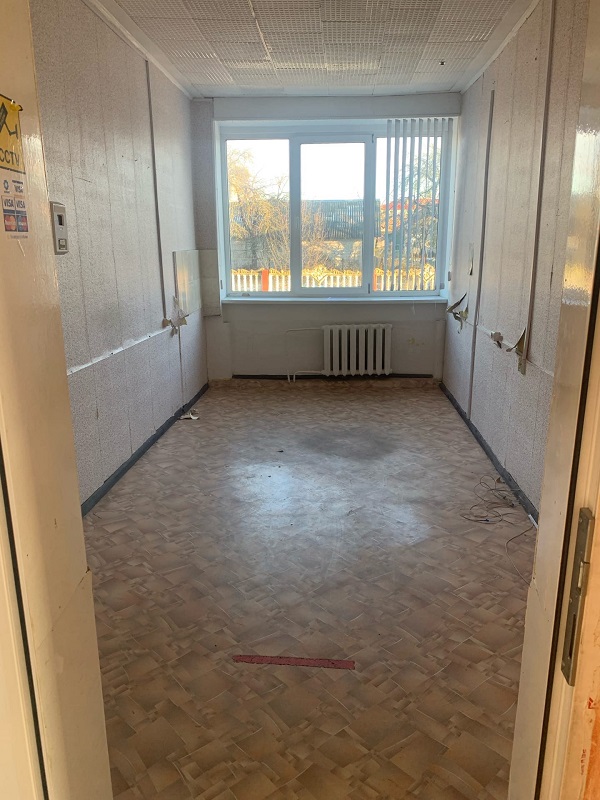 2. Нежилые помещения412/С-19749г. Мосты, ул.Жукова д.13Нежилыепомещения на первом этаже двухэтажного кирпичного административно-хозяйственного зданияВ 50 м.от центральной улицы, выгодное месторасположение, имеетсяэлектроснабжение, отопление, водоснабжение32,2(9,8 и 22,4)Для размещения складаПрямой договор аренды.Прямой договор аренды3,03,0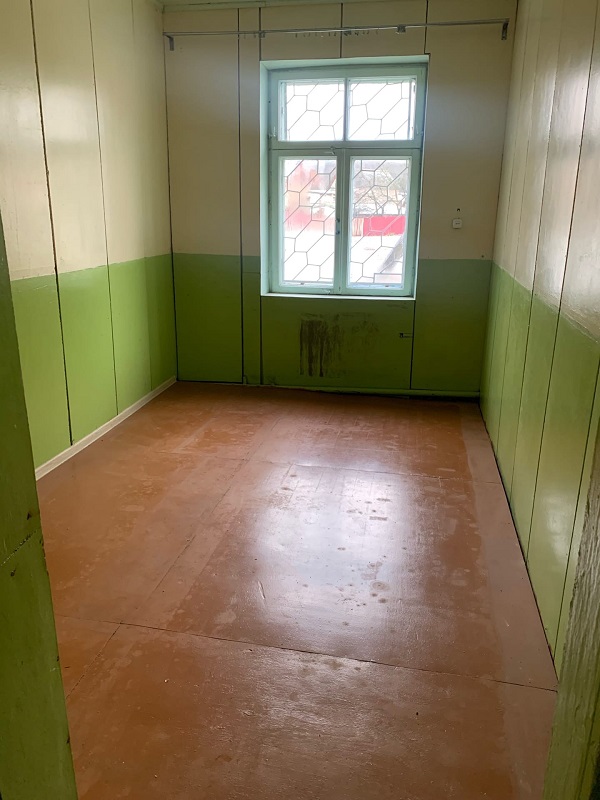 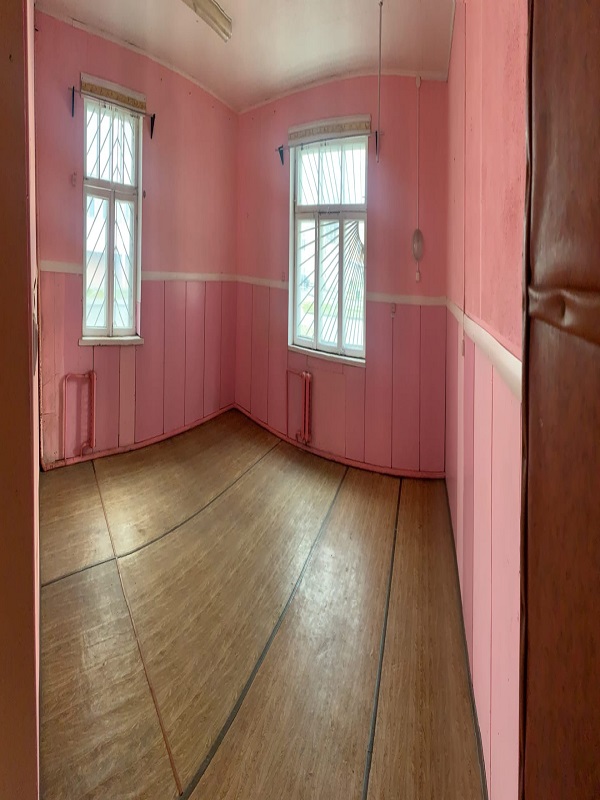 Решение Мостовского райисполкома № 408 от 4.07.2022г. «О даче согласия на сдачу в аренду»Решение Мостовского райисполкома № 408 от 4.07.2022г. «О даче согласия на сдачу в аренду»Решение Мостовского райисполкома № 408 от 4.07.2022г. «О даче согласия на сдачу в аренду»Решение Мостовского райисполкома № 408 от 4.07.2022г. «О даче согласия на сдачу в аренду»Решение Мостовского райисполкома № 408 от 4.07.2022г. «О даче согласия на сдачу в аренду»Решение Мостовского райисполкома № 408 от 4.07.2022г. «О даче согласия на сдачу в аренду»Решение Мостовского райисполкома № 408 от 4.07.2022г. «О даче согласия на сдачу в аренду»Решение Мостовского райисполкома № 408 от 4.07.2022г. «О даче согласия на сдачу в аренду»Решение Мостовского райисполкома № 408 от 4.07.2022г. «О даче согласия на сдачу в аренду»Решение Мостовского райисполкома № 408 от 4.07.2022г. «О даче согласия на сдачу в аренду»